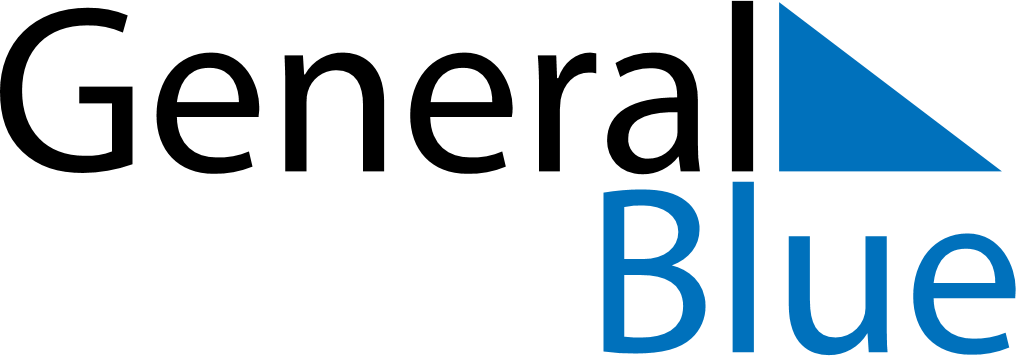 1682 1682 1682 1682 1682 1682 1682 JULYSundayMondayTuesdayWednesdayThursdayFridaySaturdayJULY1234JULY567891011JULY12131415161718JULY19202122232425JULY262728293031MY NOTES